№ 8516Населенный пунктГродненская область, Кревский  сельский совет, дер. ГориденятыНомер захоронения  № 8515Захоронение жертв войн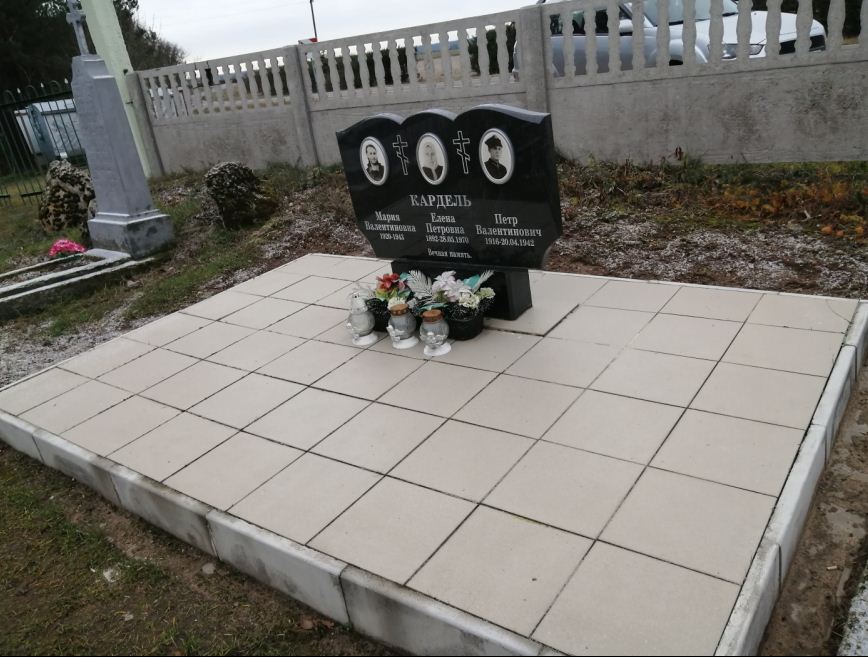 Дополнительная     информация: Общее захоронение в котором захоронены три члена семьи Кардель:  Кардель  Мария Валентиновна, 1920 г.р.,   погибла      в дер. Жодишки в 1943 году. Похоронена  на кладбище в дер. Гориденяты. Кардель Петр Валентинович, 1916 г.р., погиб в г. Полоцке в 1942 году. Похоронен в дер. Гориденяты.       Кардель М.В. и  Кардель П.В. являются  участниками сопротивления в годы Великой Отечественной войны. Информация взята из историко-документальной хроники «Памяць. Смаргонскі раён», раздел «Партызаны, падпольшчыкі, якія загінулі», стр.422. Координаты  кладбища 54.555415,26.462005Персональные сведения о захороненных: № п/пВоинс кое званиеФамилияФамилияСобствен-ное  имяОтчество(если таковое имеется)Дата рожденияДата гибели или смертиМесто первичного захоро-ненияМесто службыМесто рождения и призыва1-КардельМарияМарияВалентиновна19201943д. Гориде-няты-Жодишковский  с/с2-КардельПетрПетрВалентинович19161942д. Гориде-няты-Жодишковский  с/с